Name: Chikere Chibu-udomMatric Number: 19/ENG05/024Department: Mechatronics EngineeringDate of Submission: 07/04/2020Name of course lecturers: Mr Okunlola / Dr Oyelami  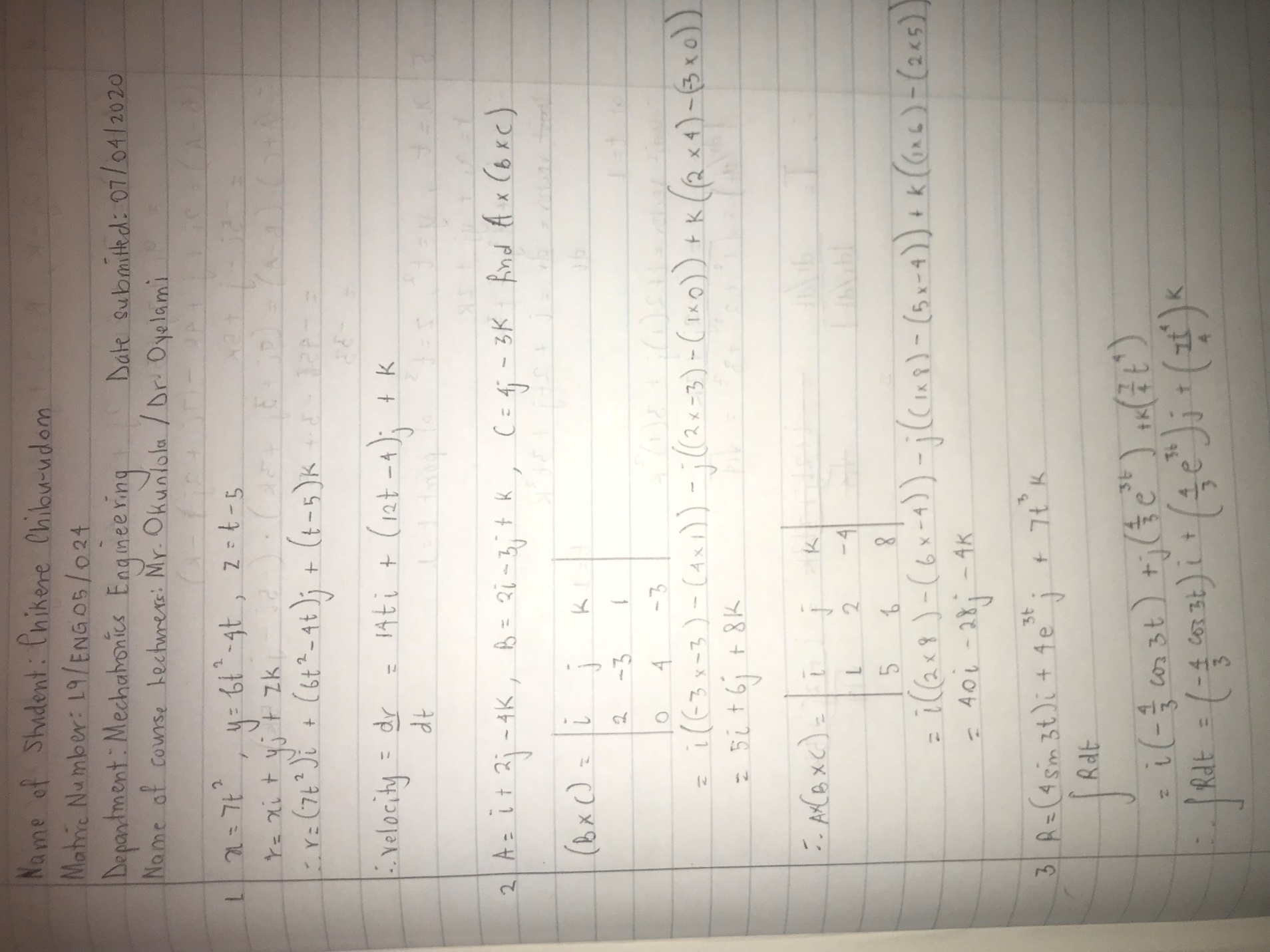 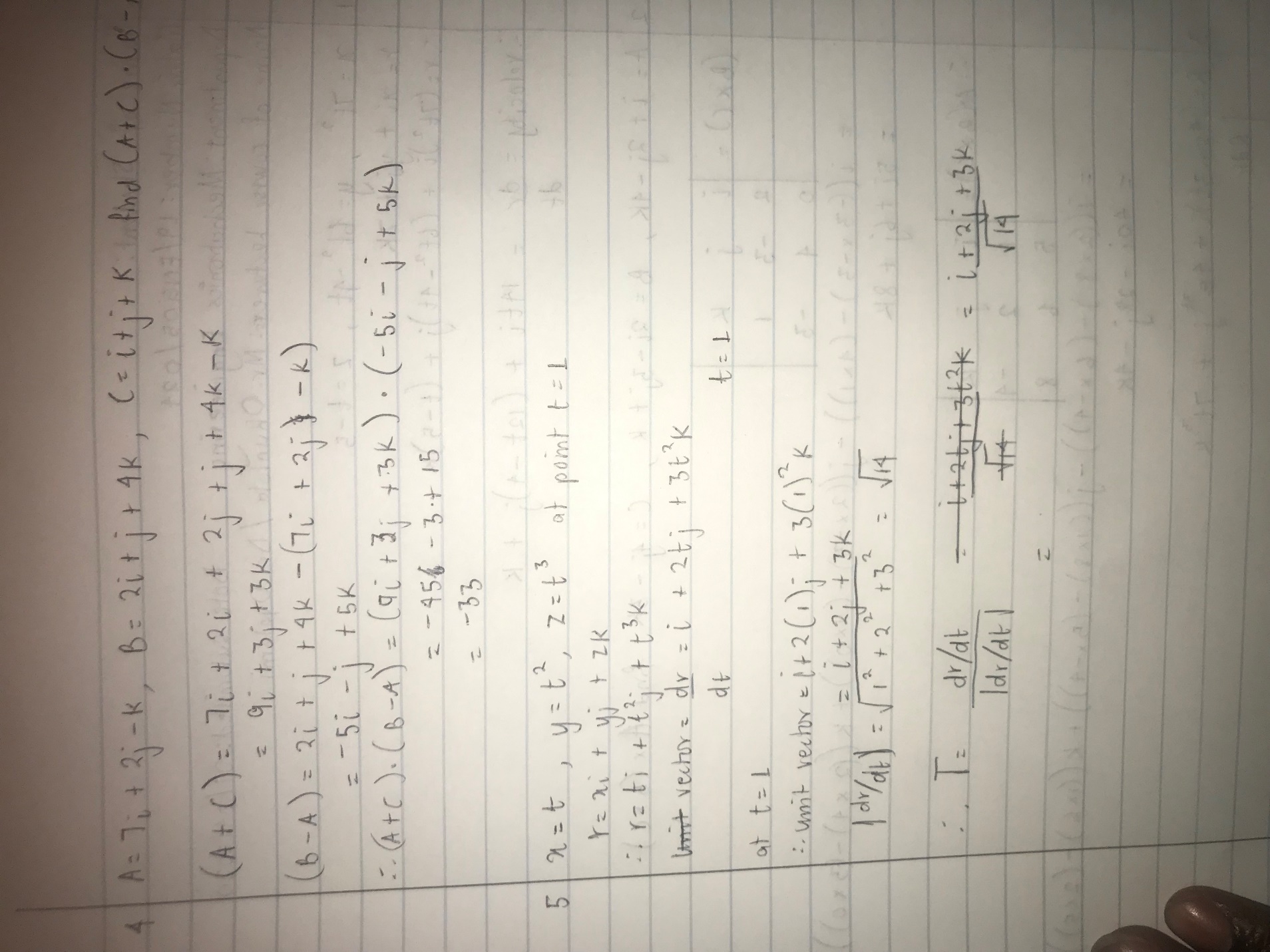 